Grade 3 Homework 17th November, 2013In addition to these tasks there will be additional weekly maths homelinks sent with your child to complete.Please complete and hand in your homework book on Thursday                             Thank you for supporting your child. Spelling try sheet – 17th November, 2013Practice your spelling words every day. Follow the pattern – look, cover, write, check. If you get a word wrong try the pattern again. 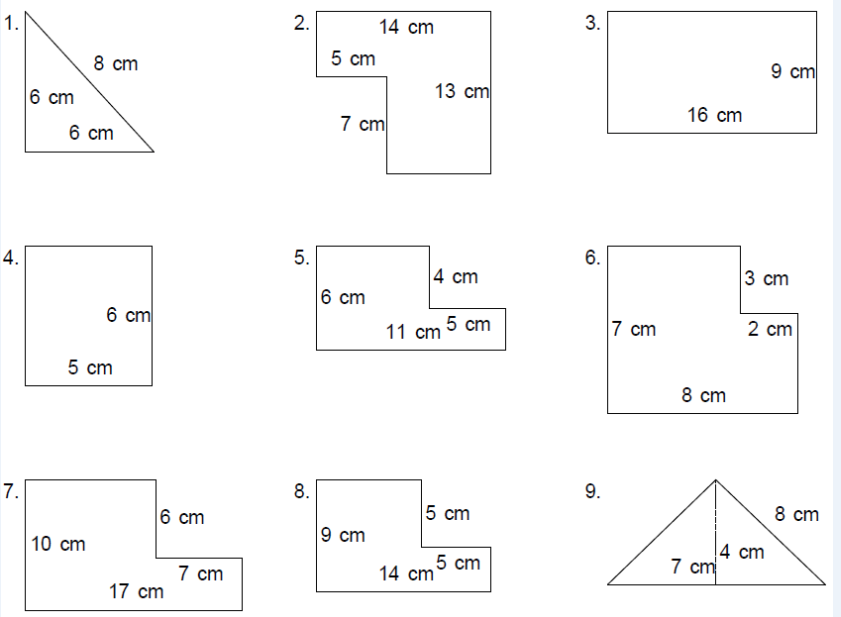 SundayReading, Spelling, Math Facts,Writing Write a sentence for each of your ten spelling words. Show that you understand what the words mean.Remember to begin every sentence with a capital letter, end with a full stop, question or exclamation mark, and underline the spelling word using a ruler and a coloured crayon.		MondayReading, Spelling, Math Facts, Math’s – Finding the Perimeter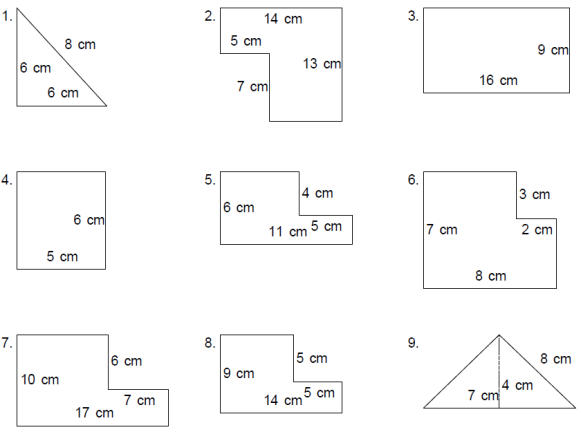 Click on this link and draw the shapes in your homework book. Calculate the perimeter for each shape.TuesdayReading, Spelling, Math Facts, Writing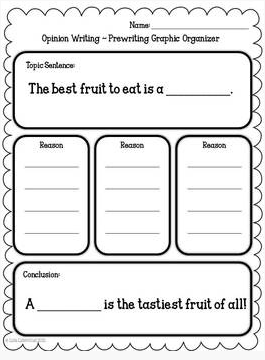 Opinion writing –Give your opinion on yourfavourite fruit.Remember to include 3 reasons to explain your thinking.WednesdayReading, Spelling, Math Facts,Remember the tests tomorrow!Unit of InquiryMake a poster to advertise a 42nd Spirit of the Union party!Make an attractive and informative poster that will capture the attention of your readers. Use effective titles that are short and memorable, pictures and words that make your poster bright, colourful and grab your reader’s attention… and don’t forget to include all the essential information in the copy! 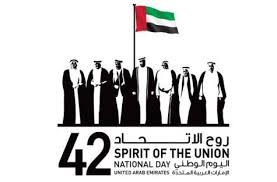 SundayMondayTuesdayWednesdayThursday – Test highThursday – Test everyThursday – Test nearThursday – Test addThursday – Test foodThursday – Test * bestThursday – Test * nextThursday – Test elseThursday – Test * checkThursday – Test * grandThursday – Test * standchocolatechoose